УКРАЇНАНОВОСЕЛИЦЬКА МІСЬКА РАДАЧЕРНІВЕЦЬКОГО РАЙОНУ  ЧЕРНІВЕЦЬКОЇ ОБЛАСТІпроєкт РІШЕННЯ № {num}14/13{num}{name}Про передачу комунального майна на баланс та оперативне управління відділу освіти Новоселицької міської ради {name}         Відповідно до наказу Департаменту освіти і науки Чернівецької обласної державної адміністрації від 10.11.2021 року № 364 «Про передачу ноутбуків для педагогічних працівників закладів загальної середньої освіти Чернівецької області»", враховуючи рішення І сесії  VIII скликання Новоселицької міської ради від 08.12.2020р. № 1/9 «Про створення відділу освіти Новоселицької міської ради, затвердження Положення про відділ освіти  та вжиття заходів щодо його державної реєстрації»,  висновки та рекомендації постійних комісій Новоселицької міської ради,  керуючись ст.ст.26 та 60 Закону України «Про місцеве самоврядування в Україні», міська рада вирішила:1. Прийняти в комунальну власність Новоселицької міської ради і передати відділу освіти на баланс та в оперативне управління ноутбуки для педагогічних працівників закладів загальної середньої освіти Новоселицької МТГ у кількості 47 (сорок сім) штук та розподілити їх між такими навчальними закладами:1.1.Новоселицький ліцей № 2 – 13 (тринадцять) штук;1.2. Маршинецький НВК – 14 (чотирнадцять) штук;1.3.Зеленогайський ЗЗСО – 6 (шість) штук;1.4.Рокитненський ЗЗСО – 4 (чотири) штуки;1.5.Динівецький НВК – 10 (десять) штук.	 2. Відділу бухгалтерського обліку та звітності апарату виконавчого комітету Новоселицької міської ради внести відповідні зміни до бухгалтерського обліку.3. Контроль за виконанням даного рішення покласти на постійну комісію міської ради з питань  бюджету, соціально – економічного розвитку та міжнародної співпраці та постійну комісію з питань комунальної власності, житлово – комунального господарства, розвитку інфраструктури та надзвичайних ситуацій.Міський голова                                                                         Марія НІКОРИЧ{avtor} Микола ОБЕРШТ{avtor}{idavtor} {idavtor}{dopov}Микола ОБЕРШТ{dopov}{iddopov}{iddopov}{date}25.11.2021{date} року                                     XIV сесія VІІІ скликання 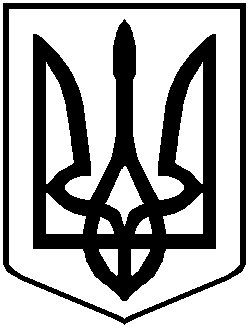 